________________________________________________________________________________ПЕРИОДИЧЕСКОЕ ПЕЧАТНОЕ ИЗДАНИЕ – ИНФОРМАЦИОННЫЙ БЮЛЛЕТЕНЬ СОВЕТА ДЕПУТАТОВ И АДМИНИСТРАЦИИ МУНИЦИПАЛЬНОГО ОБРАЗОВАНИЯПОКРОВСКИЙ СЕЛЬСОВЕТ НОВОСЕРГИЕВСКОГО РАЙОНА ОРЕНБУРГСКОЙ ОБЛАСТИАдрес издателя и редакции: 461230, Оренбургская  область,                                       Тираж 5 экз. Новосергиевский район, с. Покровка, пл. Калинина, 11 Учредителями Вестника являются Совет депутатов муниципального образования Покровский сельсовет Новосергиевского района Оренбургской области и администрация муниципального образования Покровский сельсовет Новосергиевского района Оренбургской области                             Распространяется бесплатно                                                                   март  2024 года №  05РАЗДЕЛ «НОРМАТИВНЫЕ ПРАВОВЫЕ АКТЫ»А Д М И Н И С Т Р А Ц И Я                                           муниципального                                                образования                                                Покровский сельсовет                                     Новосергиевского района  Оренбургской области      ПОСТАНОВЛЕНИЕ           12.03.2024  №  14-п               с.Покровка О внесении изменений в административный регламент предоставления муниципальной услуги «Принятие на учет граждан в качестве нуждающихся в жилых помещениях» на территории муниципального образования Покровский сельсовет Новосергиевского района Оренбургской области», утвержденный постановлением администрации муниципального образования Покровский сельсовет от 27.01.2023 г. № 17-пВ соответствии с Федеральными законами от 06 октября 2003 года № 131-ФЗ «Об общих принципах организации местного самоуправления в Российской Федерации», от 27 июля 2010 года № 210-ФЗ «Об организации предоставления государственных и муниципальных услуг», Законом Оренбургской области от 23 ноября 2005 г. N 2733/489-III-ОЗ "О порядке ведения органами местного самоуправления учета граждан в качестве нуждающихся в жилых помещениях, предоставляемых по договорам социального найма", Уставом муниципального образования Покровский сельсовет Новосергиевского района Оренбургской области:  ПОСТАНОВЛЯЮ:1. Внести в административный регламент предоставления муниципальной услуги «Принятие на учет граждан в качестве нуждающихся в жилых помещениях» на территории муниципального образования Покровский сельсовет Новосергиевского района Оренбургской области, утвержденный постановлением администрации муниципального образования Покровский сельсовет от 27.01.2023 г. № 17-п (далее – Регламент), следующие изменения:1.1. Пункт 14 Регламента изложить в новой редакции:«14. Исчерпывающий перечень документов, необходимых в соответствии с нормативными правовыми актами для предоставления муниципальной услуги, обязательные для представления заявителем:- заявление о предоставлении муниципальной услуги по форме, согласно приложению № 5 к Административному регламенту (в случае подачи заявления посредством личного обращения в Уполномоченный орган, МФЦ, почтовым отправлением).В случае направления заявления посредством ЕПГУ формирование заявления осуществляется посредством заполнения интерактивной формы на ЕПГУ без необходимости дополнительной подачи заявления в какой-либо иной форме. К заявлению прилагаются:- копии документов, удостоверяющих личности гражданина и членов его семьи и подтверждающих родственные отношения (паспорта, свидетельства о рождении, свидетельства о заключении брака, судебные решения о признании членом семьи и другие);- согласие на обработку персональных данных;- копии правоустанавливающих документов на объекты недвижимости, права на которые не зарегистрированы в Едином государственном реестре недвижимости;- копии удостоверений и документов, подтверждающих право гражданина на получение мер социальной поддержки;- иные документы, подтверждающие право граждан на получение жилого помещения по договору социального найма в соответствии с федеральными законами, указами Президента Российской Федерации или законом Оренбургской области.Заявление и документы, необходимые для предоставления муниципальной услуги, на бумажном носителе представляются в подлинниках либо в виде копий, заверенных в установленном законодательством Российской Федерации порядке.К электронным документам, представляемым заявителем для получения муниципальной услуги, предъявляются следующие требования:1) электронные документы представляются в следующих форматах: а) xml - для формализованных документов; б) doc, docx, odt - для документов с текстовым содержанием, не включающим формулы (за исключением документов, указанных в подпункте "в" настоящего пункта); в) xls, xlsx, ods - для документов, содержащих расчеты; г) pdf, jpg, jpeg, png, bmp, tiff - для документов с текстовым содержанием, в том числе включающих формулы и (или) графические изображения (за исключением документов, указанных в подпункте "в" настоящего пункта), а также документов с графическим содержанием. д) zip, rar – для сжатых документов в один файл; е) sig – для открепленной усиленной квалифицированной электронной подписи. Допускается формирование электронного документа путем сканирования непосредственно с оригинала документа (использование копий не допускается), которое осуществляется с сохранением ориентации оригинала документа в разрешении 300 - 500 dpi (масштаб 1:1) с использованием следующих режимов: - «черно-белый» (при отсутствии в документе графических изображений и (или) цветного текста);- «оттенки серого» (при наличии в документе графических изображений, отличных от цветного графического изображения); - «цветной» или «режим полной цветопередачи» (при наличии в документе цветных графических изображений либо цветного текста); - сохранением всех аутентичных признаков подлинности, а именно: графической подписи лица, печати, углового штампа бланка; - количество файлов должно соответствовать количеству документов, каждый из которых содержит текстовую и (или) графическую информацию. Электронные документы должны обеспечивать: - возможность идентифицировать документ и количество листов в документе; - для документов, содержащих структурированные по частям, главам, разделам (подразделам) данные и закладки, обеспечивающие переходы по оглавлению и (или) к содержащимся в тексте рисункам и таблицам. Документы, подлежащие представлению в форматах xls, xlsx или ods, формируются в виде отдельного электронного документа. В случае если заявление подается способом почтового отправления, - копии прилагаемых документов, необходимых для предоставления муниципальной услуги, должны быть нотариально заверены.  2. Контроль за исполнением настоящего постановления оставляю за собой.3. Настоящее постановление вступает в силу после дня его обнародования и подлежит размещению на официальном сайте администрации муниципального образования Покровский сельсовет покровка56.рф в сети “Интернет”.Глава муниципального образования  Покровский сельсовет                                          А.А. Панченко	Разослано: прокурору, в дело, для обнародования.***АДМИНИСТРАЦИЯМУНИЦИПАЛЬНОГО ОБРАЗОВАНИЯПОКРОВСКИЙ СЕЛЬСОВЕТНОВОСЕРГИЕВСКОГО РАЙОНАОРЕНБУРГСКОЙ ОБЛАСТИПОСТАНОВЛЕНИЕ         27.03.2024                                                                             №  15 - пВ соответствии со статьей 8 Федерального закона от 7 июля 2003 года 
№ 112-ФЗ «О личном подсобном хозяйстве», Федеральным законом Российской федерации № 131-ФЗ от 6 октября 2003 года «Об общих принципах организации местного самоуправления», Приказом Министерства сельского хозяйства Российской Федерации от 27 сентября 2022 года № 629 «Об утверждении формы и порядка ведения похозяйственных книг», руководствуясь Уставом муниципального образования Покровский сельсовет Новосергиевского района Оренбургской области:1. Организовать на территории муниципального образования Покровский сельсовет закладку электронных похозяйственных книг учета личных подсобных хозяйств, сроком на пять лет на 2024 - 2028 годы с использованием комплексной информационной системы сбора и обработки бухгалтерской и специализированной отчетности сельскохозяйственных товаропроизводителей, формирования сводных отчетов, мониторинга, учета, контроля и анализа субсидий на поддержку агропромышленного комплекса.2. Ежегодно, по состоянию на 01 января, путем сплошного обхода хозяйств и опроса членов хозяйств осуществлять сбор сведений, указанных в книгах. Записи в электронные похозяйственные книги производить на основании сведений, предоставляемых на добровольной основе членами личных подсобных хозяйств.3. Специалисту 2 категории Дементьевой Е.А. в работе руководствоваться Порядком ведения похозяйственных книг, утвержденным приказом Министерства сельского хозяйства Российской Федерации от 27 сентября 2022 года № 629 
«Об утверждении формы и порядка ведения похозяйственных книг».5. Контроль за исполнением настоящего постановления оставляю за собой.6. Настоящее постановление вступает в силу после его обнародования и подлежит размещению на официальном сайте муниципального образования Покровский сельсовет Новосергиевского района Оренбургской области в сети «Интернет».Глава муниципального образования                                            Покровский сельсовет                                                                 А.А. ПанченкоРазослано: прокуратуре района, в дело, Дементьевой Е.А.***АДМИНИСТРАЦИЯМУНИЦИПАЛЬНОГО ОБРАЗОВАНИЯПОКРОВСКИЙ СЕЛЬСОВЕТНОВОСЕРГИЕВСКОГО РАЙОНАОРЕНБУРГСКОЙ ОБЛАСТИПОСТАНОВЛЕНИЕ27.03.2024  г. № 17-пс.ПокровкаОб утверждении муниципальной программы «Устойчивое развитие территории  муниципального образования Покровский сельсовет Новосергиевского района Оренбургской области»В соответствии со статьей 179 Бюджетного кодекса Российской Федерации, Федеральным законом от 06.10.2003 №131-ФЗ "Об общих принципах организации местного самоуправления в Российской Федерации", постановлением администрации муниципального образования Покровский сельсовет Новосергиевского района Оренбургской области от  01.11.2022 г. № 77-п «Об утверждении порядка разработки, реализации и оценки эффективности муниципальных программ муниципального образования Покровский сельсовет Новосергиевского района Оренбургской области»:Утвердить муниципальную программу «Устойчивое развитие территории муниципального образования Покровский сельсовет Новосергиевского района Оренбургской области» согласно приложению.Считать утратившим силу постановление администрации Покровского сельсовета от 12.01.2023 года  02-п «Об утверждении муниципальной программы «Устойчивое развитие территории  муниципального образования Покровский сельсовет Новосергиевского района Оренбургской области».Контроль за выполнением настоящего постановления оставляю за собой.Постановление вступает в силу со дня его подписания и подлежит размещению на официальном сайте администрации муниципального образования Покровский сельсовет покровка56.рф в сети “Интернет”.Глава муниципального образованияПокровский сельсовет                                                                                    А.А. ПанченкоРазослано: Финансовый отдел администрации муниципального образования Новосергиевский район Оренбургской области, в делоПриложениек постановлению администрациимуниципального образованияПокровский сельсоветот 27.03.2024 № 17-пМуниципальная   программа«Устойчивое развитие территории муниципального образования Покровский сельсовет Новосергиевского района Оренбургской области»1. Стратегические приоритеты развития муниципальной программы (комплексной программы)Цели стратегического направления - обеспечение устойчивого развития сельской территории, повышение уровня жизни сельского населения, рост уровня самообеспеченности населения муниципального образования Покровский сельсовет Новосергиевского района основными видами продовольствия. Стратегическое направление «Повышение качества жизни».Девиз стратегического направления: «Главное богатство муниципального образования Покровский сельсовет Новосергиевского района - его жители».Цель стратегического направления - повышение качества жизни в 2023- 2030 гг. за счет совершенствования социальной инфраструктуры, снижения уровня бедности и повышения качества среды обитания.Стратегическое направление «Повышение инвестиционной привлекательности» Девиз стратегического направления: «муниципального образования Покровский сельсовет Новосергиевского района будет развиваться и процветать!».Цели стратегического направления - создание условий для развития инвестиционной деятельности, мобилизация имеющихся и привлечение новых инвестиционных ресурсов в реальный сектор экономики муниципального образования Покровский сельсовет Новосергиевского района в 2023-2030 гг.1.1. Состояние сферы реализации муниципальной программы  на момент ее разработки.          Муниципальное образование Покровский сельсовет является сельским  поселением. Территория поселения входит в состав Новосергиевского муниципального района Оренбургской области. Территорию поселения составляют исторически сложившиеся земли населенных пунктов с. Покровка, с. Козловка, п. Ягодный, с. Платовский  Элеватор, прилегающие к ним земли общего пользования, территории традиционного природопользования населения поселения, рекреационные земли, земли для развития поселения. В состав территории  сельского поселения входят земли независимо от форм собственности и целевого назначения. Административным центром поселения является с. Покровка.Климат в Новосергиевском районе континентальный. Сравнительно мягкая по Оренбургским краям зима со среднемесячной температурой в январе минус 14,5° С, и не жаркое лето средней температурой в июле плюс 21,5° С. Среднее годовое количество осадков составляет 350-, в приречных равнинах лишь 300-, наибольшее их количество выпадает за период с апреля по октябрь. Снежный покров составляет 30-, глубина промерзания почвы – 100-.Площадь муниципального образования  Покровский сельсовет составляет 18 870 га.Эффективное использование имеющегося промышленного, сельскохозяйственного потенциала во многом зависит от объема инвестиций, вкладываемых в их освоение. Этому способствуют реализуемые национальные проекты и областные и муниципальные отраслевые программы, направленные на развитие экономики и социальной сферы. В настоящее время обеспечение населения поселка объектами обслуживания соответствует нормативным требованиям и требует увеличения строительства обслуживающих предприятий и учреждений с расширением сферы сервиса.При размещении учреждений и предприятий обслуживания необходимо учитывать обеспечение населения услугами первой необходимости в пределах пешеходной доступности не более 30 минут.Жилищный фонд муниципального образования Покровссельсовет  на 01.01.2021 года составляет 61 840 м2. Количество жилых домов – 1 282  ед., в том числе благоустроенного с централизованным  холодным  водоснабжением 45 220 м2 . Водоснабжение населенных пунктов сельского поселения организовано от:- централизованных систем, включающих водозаборные узлы и водонапорные сети;-децентрализованных источников – одиночных скважин, водоразборных колонок, шахтных колодцев.Населённые пункты газифицированы «Оренбургрегионгазом». Электроснабжение поселка осуществляется от энергосистемы района. 1.2. Прогноз развития муниципальной программы.Дорожная отрасль, включает в себя муниципальные автомобильные дороги и улично-дорожную сеть населенных пунктов общего пользования. Общая протяжённость муниципальных автомобильных дорог по МО Покровский сельсовет   составляет 43,9 км. Недостаточный уровень развития дорожной сети является одним из наиболее существенных инфраструктурных ограничений темпов социально-экономического развития МО Покровский сельсовет.Анализ финансирования дорожного хозяйства МО Покровский сельсовет за период с 2022 года по 2023 год показал нехватку средств на проведение ремонта и содержание муниципальных автомобильных дорог. В связи с недостаточным финансированием возросло число муниципальных автомобильных дорог требующих текущий и капитальный ремонт. Увеличение финансовых средств на дорожную деятельность возможно только в случае участия муниципальных образований в различных программах. Жилищно-коммунальное хозяйство (далее ЖКХ) — одна из социально значимых отраслей национального хозяйства страны, основной целью которой является удовлетворение потребностей населения в услугах, обеспечивающих комфортные условия их жизни. Инженерная инфраструктура жилищно-коммунального комплекса включает в себя снабжение граждан коммунальными ресурсами (горячей и холодной водой, теплом, газом, электричеством). Для обеспечения благоустройства населенных пунктов муниципального образования необходимо регулярно проводить следующие работы:	- мероприятия по реконструкции существующих и установке новых детских площадок;	- мероприятия по ликвидации несанкционированных свалок;	- мероприятия по содержанию и ремонту памятника воинам, погибшим в годы Великой Отечественной войны;          - мероприятия по монтажу и демонтажу новогодней елки;          - мероприятия по благоустройству площади и села к праздникам, проводимых на территории поселения;          - мероприятия по благоустройству и содержанию мест захоронения;	- мероприятия по санитарной очистке территории;	- мероприятия по скашиванию травы в летний период;	- мероприятия по озеленению (посадка цветов, кустарников, деревьев);	- регулярное проведение мероприятий с участием административной комиссии, работников администрации муниципального образования Покровский сельсовет по проверке санитарного состояния территории поселения;	- мероприятия по организации наружного освещения на территории сельского поселения;	- проведение субботников и месячников по благоустройству с привлечением работников всех организаций и предприятий, расположенных на территории сельского поселения.В то же время в вопросах благоустройства территории поселения имеется ряд проблем:  благоустройство многих населенных пунктов поселения не отвечает современным требованиям; необходимо производить скашивание травы и уничтожение очагов произрастания растений, вызывающих аллергическую реакцию; эти проблемы не могут быть решены в пределах одного финансового года, поскольку требуют значительных бюджетных расходов, для их решения требуется участие не только органов местного самоуправления, но и органов государственной власти.Для решения проблем по благоустройству населенных пунктов поселения необходимо использовать программно-целевой метод. Комплексное решение проблемы окажет положительный эффект на санитарно-эпидемиологическую обстановку, предотвратит угрозу жизни и безопасности граждан, будет способствовать повышению уровня их комфортного проживания.Конкретная деятельность по выходу из сложившейся ситуации, связанная с планированием и организацией работ по вопросам улучшения благоустройства, санитарного состояния населенных пунктов поселения, создания комфортных условий проживания населения, по мобилизации финансовых и организационных ресурсов, должна осуществляться в соответствии с мероприятиями настоящей программы.В рамках реализации полномочий в сфере благоустройства будут осуществлены следующие основные мероприятия в соответствии с их содержанием и направленностью:1. Организация и обеспечение мероприятий, связанных с содержанием объектов уличного освещения.2.  Содержание мест захоронения.3.Организация и обеспечение прочих мероприятий, связанных с благоустройством территории.В рамках реализации основных мероприятий будет предусмотрено следующее:- выполнение мероприятий, направленных на текущее содержание и ремонт системы уличного освещения;- выполнение мероприятий, направленных на благоустройство гражданских кладбищ;- выполнение мероприятий, направленных на ликвидацию несанкционированных свалок; - скашивание сорной растительности.-опашка минерализация противопожарных полос. Основными причинами возникновения пожаров и гибели людей являются неосторожное обращение с огнем, нарушение правил пожарной безопасности при эксплуатации электроприборов и неисправность печного отопления. Для стабилизации обстановки с пожарами на территории муниципального образования Покровский сельсовет совместно с отделом надзорной деятельности по Новосергиевскому району ведется определенная работа по предупреждению пожаров:-проводится корректировка нормативных документов, руководящих и планирующих документов по вопросам обеспечения пожарной безопасности;-ведется периодическое освещение в средствах массовой информации документов по указанной тематике.-проводятся совещания, заседания комиссии по чрезвычайным ситуациям и обеспечению пожарной безопасности с руководителями объектов и ответственными за пожарную безопасность по вопросам обеспечения пожарной безопасности;-при проведении плановых проверок жилищного фонда особое внимание уделяется ветхому жилью, жилью социально неадаптированных граждан.Вместе с тем подавляющая часть населения не имеет четкого представления о реальной опасности пожаров, поскольку система мер по противопожарной пропаганде и обучению мерам пожарной безопасности недостаточна и, следовательно, неэффективна.       Статья 44 Конституция Российской Федерации определила, что каждый человек, находящийся на территории России, имеет право на участие в культурной жизни и пользование учреждениями культуры, а также на доступ к культурным ценностям. Право граждан на качественное удовлетворение культурно-информационных потребностей должно подкрепляться соответствующим финансовым обеспечением, поэтому разработка и реализация государственной политики финансирования культуры и искусства имеет чрезвычайно важное значение, как на федеральном уровне, так и в муниципальных образованиях.Из-за отсутствия материальных и моральных стимулов меценатство культуры развивается крайне медленно и не оказывает влияния на ее состояние. В то же время возможность увеличения собственных доходов учреждений культуры  ограничена их социальными целями, недостаточным уровнем благосостояния населения.Материально-техническая база  учреждений культуры одна из главных проблем отрасли и требует дальнейшего укрепления, что возможно при увеличении ее финансирования. Необходимость решения указанных в настоящей Программе задач вытекает из закрепленной в Конституции и действующем законодательстве обязательности организации культурной деятельности на территории поселения. При этом решение этих задач должно идти с использованием программно-целевого метода, то есть путем реализации отдельной, специализированной программы, что обеспечит больший уровень эффективности использования бюджетных ресурсов и лучшую связь их объемов с достижением планируемых результатов.В соответствии с анализом выявленных проблем в области культуры администрация Покровского сельсовета определяет цели и приоритеты развития отдельных видов культурной деятельности, определяет потребность в предоставлении культурно-информационных услуг за счет бюджетных средств, а также обеспечивает финансовую поддержку проведения культурных мероприятий. Следовательно, решение поставленных в настоящей Программе задач входит в безусловную компетенцию администрации Покровского сельсовета.Главной задачей муниципальной политики является создание условий для роста благосостояния сельского населения, обеспечения социальной стабильности. Создание базы для сохранения и улучшения физического и духовного здоровья  граждан в значительной степени способствует решению этой задачи. Существенным фактором, определяющим состояние здоровья  населения, является поддержание физической активности каждого гражданина.Физическая культура и спорт являются универсальным средством для решения указанной задачи и неотъемлемой частью современного образа жизни, социального и культурно-нравственного развития общества.В последнее время возросла необходимость решения проблем обеспечения массовости спорта, пропаганда занятий физической культурой и спортом, как составляющей части здорового образа жизни.В настоящее время  имеется ряд проблем, сдерживающих развитие на территории поселения такой важной сферы как физическая культура и спорт:- отсутствие соответствующих специалистов.В настоящее время актуальность проблемы оздоровления детей, подростков и молодежи не вызывает сомнения. В сложившейся ситуации необходимо разработать систему мер, направленную на сохранение и укрепления здоровья населения.1.3. Приоритеты и цели социально-экономического развития муниципального образования Покровский сельсовет Новосергиевского района Оренбургской области в сфере реализации муниципальной программы. Цели и задачи Программы соответствуют приоритетам политики Покровского сельсовета и вносят вклад в достижение стратегических целей и задач, определенных в долгосрочной Стратегии социально-экономического развития муниципального образования  до 2028 года. Основные приоритеты деятельности Администрации муниципального образования Покровский сельсовет Новосергиевского района Оренбургской области  направлены на:- повышение эффективности и безопасности функционирования сети муниципальных автомобильных дорог, обеспечение жизненно важных социально-экономических интересов МО Покровского сельсовета;- улучшение эксплуатационных характеристик коммунальных систем в соответствии со стандартами качества, обеспечивающее гражданам безопасные и комфортные условия проживания;- обеспечение деятельности администрации муниципального образования Покровский сельсовет, повышение  эффективности и результативности;- исполнение полномочий по решению вопросов местного значения в соответствии с федеральными законами, законами Оренбургской области и муниципальными правовыми актами. Исполнение отдельных государственных полномочий, переданных федеральными законами и законами Оренбургской области;- усиление системы противопожарной безопасности на территории муниципального образования Покровский сельсовет, создание необходимых условий для укрепления пожарной безопасности, снижение гибели, травматизма людей на пожарах, уменьшение материального ущерба от пожаров;- обеспечение свободы творчества и прав граждан на участие в культурной жизни.- обеспечение прав граждан поселения  на доступ к культурным ценностям.- создание условий для укрепления здоровья жителей муниципального Покровский путём популяризации спорта, приобщения различных слоёв населения к регулярным занятиям физической культурой и спортом.Цель Программы - создание условий для обеспечения устойчивого роста экономики и повышения эффективности управления в муниципальном образовании Покровский сельсовет. Для достижения этой цели в программе предусматривается решение следующих задач реализуемых в подпрограммах и основных мероприятиях:- обеспечение автотранспортных связей с населенными пунктами по местным автомобильным дорогам с твердым покрытием;- совершенствование и развитие сети местных автомобильных дорог, ликвидация на них очагов аварийности и улучшения инженерного обустройства.- освещение улиц в МО Покровский сельсовет;- организация сбора и вывоза бытовых отходов и мусора;- выявление и оценка природного и экономического потенциала территории и условий наиболее полной и эффективной его реализации; - обеспечения устойчивого развития и совершенствования местного самоуправления, направленного на эффективное решение вопросов местного значения, реализацию переданных органам местного самоуправления отдельных государственных полномочий,  - обеспечение пожарной безопасности на территории МО Покровский сельсовет; -   повышение культурного уровня населения МО Покровский сельсовет; -   создание равных условий для культурного развития жителей поселка; - развитие системы спортивных и физкультурных мероприятий с населением МО Покровский сельсовет по месту жительства. Общий срок реализации муниципальной программы рассчитан на период с 2023 по 2030 годы.Паспорт муниципальной программы «Устойчивое развитие территории  муниципального образования Покровский сельсовет Новосергиевского района Оренбургской области»Приложение № 1к муниципальной программе«Устойчивое развитие территориимуниципального образования Покровский сельсоветНовосергиевского районаОренбургской области »Показатели муниципальной программы «Устойчивое развитие территории  муниципального образования Покровский сельсовет Новосергиевского района Оренбургской области   на 2023 - 2030 годы»Приложение № 2к муниципальной программе«Устойчивое развитие территориимуниципального образования Покровский сельсоветНовосергиевского районаОренбургской области »Структура муниципальной программы «Устойчивое развитие территории  муниципального образования Покровский сельсовет Новосергиевского района Оренбургской области»Приложение № 3к муниципальной программе«Устойчивое развитие территориимуниципального образования Покровский сельсоветНовосергиевского районаОренбургской области »Перечень мероприятий (результатов) муниципальной программы «Устойчивое развитие территории  муниципального образования Покровский сельсовет Новосергиевского района Оренбургской области»Приложение № 4.1.к муниципальной программе«Устойчивое развитие территориимуниципального образования Покровский сельсоветНовосергиевского районаОренбургской области»Финансовое обеспечение муниципальной программы «Устойчивое развитие территории муниципального образования Покровский сельсовет Новосергиевского района Оренбургской области» за счет средств местного бюджета, и прогнозная оценка привлекаемых на реализацию муниципальной программы средств федерального и областного бюджетовПриложение № 4.2.к муниципальной программе«Устойчивое развитие территориимуниципального образования Покровский сельсоветНовосергиевского районаОренбургской области »Ресурсное обеспечение реализации муниципальной программы «Устойчивое развитие территории муниципального образования Покровский сельсовет Новосергиевского района Оренбургской области»  за счет налоговых и неналоговых расходов                   Приложение № 5к муниципальной программе«Устойчивое развитие территориимуниципального образования Покровский сельсоветНовосергиевского районаОренбургской области »Сведения о методике расчета показателя муниципальной программы «Устойчивое развитие территории муниципального образования Покровский сельсовет Новосергиевского района Оренбургской области»Приложение № 6к муниципальной программе«Устойчивое развитие территориимуниципального образования Покровский сельсоветНовосергиевского районаОренбургской области »План реализации муниципальной программы «Устойчивое развитие территориимуниципального образования Покровский сельсовет Новосергиевского района Оренбургской области»Приложение № 7к муниципальной программе«Устойчивое развитие территориимуниципального образования Покровский сельсоветНовосергиевского районаОренбургской области »Аналитическая информация о структурных элементах и (или) мероприятиях (результатах) иных муниципальных программ муниципального образования Покровский сельсовет Новосергиевского района Оренбургской области, соответствующих сфере реализации муниципальной программы муниципального образования Покровский сельсовет Новосергиевского района Оренбургской области«Устойчивое развитие территории муниципального образования Покровский сельсовет Новосергиевского района Оренбургской области»(наименование муниципальной программы (комплексной программы)Показатели иных муниципальных программ муниципального образования Покровский сельсовет Новосергиевского района Оренбургской области, соответствующих сфере реализации муниципальной программы муниципального образования Покровский сельсовет Новосергиевского района Оренбургской области II. Финансовое обеспечение мероприятий (результатов) иных муниципальных программ муниципального образования Покровский сельсовет Новосергиевского района Оренбургской области, соответствующих сфере реализации муниципальной программы  муниципального образования Покровский сельсовет Новосергиевского района Оренбургской области III. Перечень мероприятий (результатов) иных муниципальных программ муниципального образования Покровский сельсовет Новосергиевского района Оренбургской области, соответствующих сфере реализации муниципальной программы  муниципального образования Покровский сельсовет Новосергиевского района Оренбургской области ***РАЗДЕЛ «ПРОФИЛАКТИКТИЧЕСКИЕ МЕРОПРИЯТИЯ»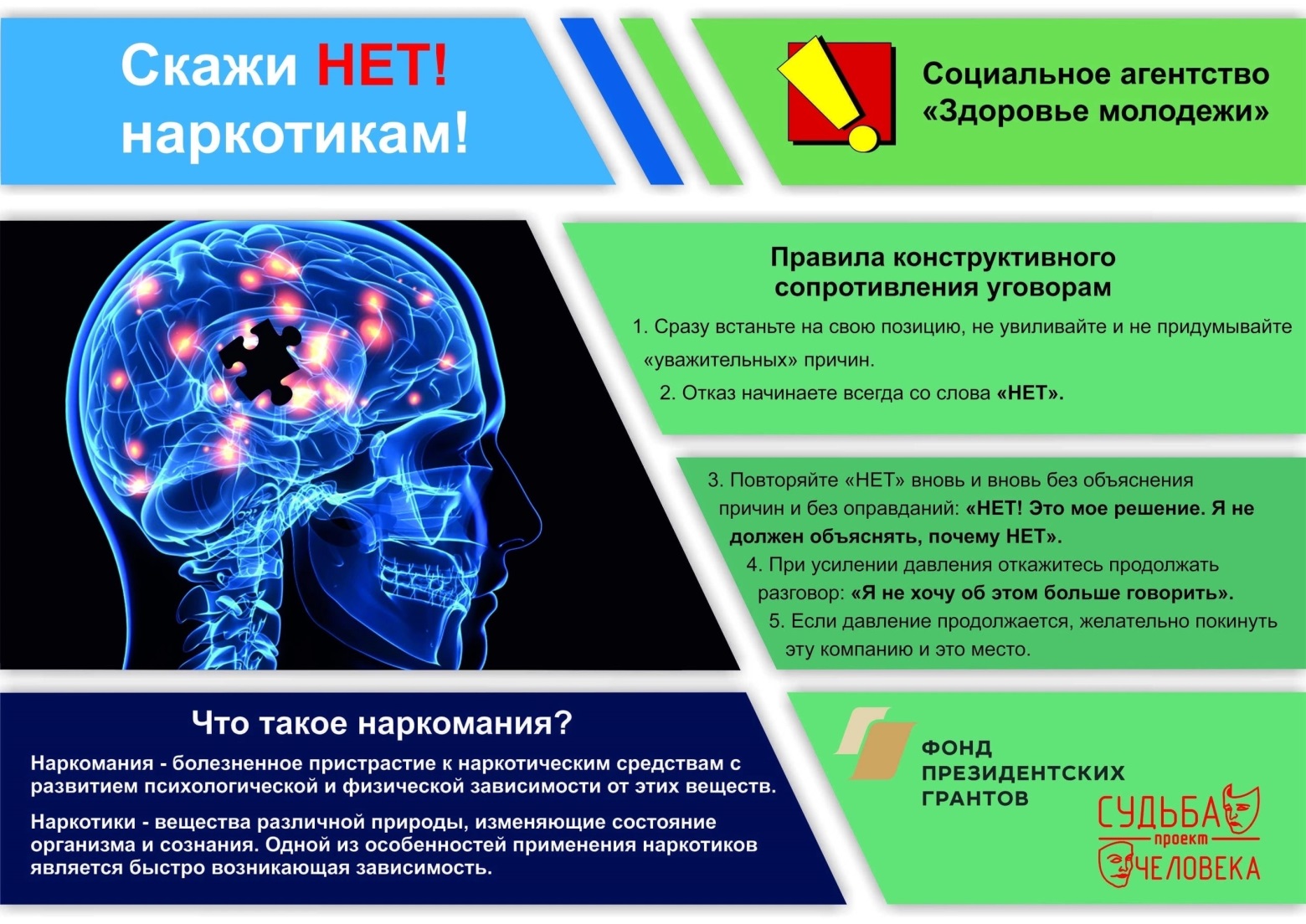 О закладке и ведении электронных похозяйственных книг учета личных подсобных хозяйств на территории муниципального образования Покровский сельсовет Новосергиевского района Оренбургской области на 2024-2028 годы.Куратор муниципальной программы (комплексной программы)Администрация муниципального образования Покровский сельсовет Новосергиевского района Оренбургской области Ответственный исполнитель муниципальной программы (комплексной программы)Администрация муниципального образования Покровский сельсовет Новосергиевского района Оренбургской области Период реализации муниципальной программы (комплексной программы)2023-2030 годы Цель муниципальной программы (комплексной программы)Улучшение условий жизнедеятельности на  территории  муниципального образования Покровский сельсовет; сбалансированное, комплексное  развитие территории муниципального образования Покровский сельсовет; долговременное, экономически эффективное развитие сельских территорий, повышение уровня и качества жизни сельского населения.Направления (подпрограммы) (при необходимости)Комплексы процессных мероприятийОбъемы бюджетных ассигнований муниципальной программы (комплексной программы), в том числе по годам реализации 2023 год – 25 518,0  тыс. руб. 2024 год – 26 165,6  тыс. руб.2025 год – 22 666,4  тыс. руб.2026 год – 23 660,0  тыс. руб.2027 год – 21 167,0  тыс. руб.2028 год – 21 167,0 тыс. руб.2029 год – 21 167,0 тыс. руб.2030 год – 21 167,0 тыс. руб.Влияние на достижение национальных целей развития Российской ФедерацииСохранение населения, здоровье и благополучие людей /обеспечение устойчивого роста численности населения Российской Федерации;Комфортная и безопасная среда для жизни /создание устойчивой системы обращения с твердыми коммунальными отходами, обеспечивающей сортировку отходов в объеме 100 процентов и снижение объема отходов, направляемых на полигоны, в два раза;Возможности для самореализации и развития талантов; /создание условий для воспитания гармонично развитой и социально ответственной личности на основе духовно-нравственных ценностей народов Российской Федерации, исторических и национально-культурных традиций; Связь с комплексной программой-№ п/пНаименование показателяЕдиница измеренияБазовое значениеЗначения показателейЗначения показателейЗначения показателейЗначения показателейЗначения показателейЗначения показателейДокумент Ответственный за достижение показателя Связь с показателями национальных целейИнформационная системаСвязь с комплексной программой№ п/пНаименование показателяЕдиница измеренияБазовое значение2023 год2024 год2025 год2026 год2027 год2028 год2029 год2030 годДокумент Ответственный за достижение показателя Связь с показателями национальных целейИнформационная системаСвязь с комплексной программой12345678910111213141516171.Увеличение общего объема расходов бюджета сельского поселения в расчете на одного жителя администрациитыс.руб./ на 1 жит7,06,76,77,27,27,27,27,2Администрация МО Покровский сельсовет Новосергиевского района Оренбургской области1.Сохранение населения, здоровье и благополучие людей;2.Комфортная и безопасная среда для жизни;Нет2.Количество освещенных улиц  населенных пунктовединиц66166166166166166266266166Администрация МО Покровский сельсовет Новосергиевского района Оренбургской области 1.Сохранение населения, здоровье и благополучие людей;2.Комфортная и безопасная среда для жизни;Нет3.Исполнение  расходных  обязательств  местного бюджетада/нет                                    даддаддаддаддаДдаддаддаддаАдминистрация МО Покровский сельсовет Новосергиевского района Оренбургской области1.Сохранение населения, здоровье и благополучие людей;2.Комфортная и безопасная среда для жизни;Нет4.Обеспечение деятельности противопожарной безопасности населения%                            10011001100110011001100110011001100Администрация МО Покровский сельсовет Новосергиевского района Оренбургской области1.Сохранение населения, здоровье и благополучие людей;2.Комфортная и безопасная среда для жизни;Нет5.Количество культурно массовых мероприятийединиц32132132132132132132132132Администрация МО Покровский сельсовет Новосергиевского района –Оренбургской областиВозможности для самореализации и развития талантовНет6.Доля численности населения, вовлеченного  в физкультурно-спортивные мероприятиячеловек                        100530130130130130630630130-Администрация МО -Покровский сельсовет -Новосергиевского района Оренбургской областиСохранение населения, здоровье и благополучие людейНет7.Число дорог, в отношении которых будет проводиться текущий ремонтединиц                         110111111111 1 111Администрация МО Покровский сельсовет Новосергиевского района Оренбургской областиКомфортная и безопасная среда для жизни;Нет8.Организация  и проведение выборов депутатов представительных органов МО за счет средств местного бюджета%                    10000 0 0 011000000 0Администрация МО Покровский сельсовет Новосергиевского района Оренбургской областиСохранение населения, здоровье и благополучие людейНет9.Количество обращений граждан в органы местного самоуправления, рассмотренных с нарушением сроков, установленных действующим законодательствомединиц 0                     00000000Администрация МО Покровский сельсовет Новосергиевского района Оренбургской областиСохранение населения, здоровье и благополучие людейНет10.Соответствие муниципальных правовых актов действующему законодательству по результатам проверки контрольно-надзорных органов / в % от общего количества принятых муниципальных правовых актов%10010010010010010011100111001100Администрация МО Покровский сельсовет Новосергиевского района Оренбургской областиСохранение населения, здоровье и благополучие людейНет11.Доля муниципальных служащих, соответствующих замещаемой должности по результатам аттестации / в % от числа муниципальных служащих, подлежащих аттестации%100100100100100100100100100Администрация МО Покровский сельсовет Новосергиевского района Оренбургской областиДостойный, эффективный труд и успешное предпринимательство;Нет12.Количество граждан, муниципальных служащих, включенных в кадровый резервчел.000000000Администрация МО Покровский сельсовет Новосергиевского района Оренбургской областиДостойный, эффективный труд и успешное предпринимательство;Нет13.Доля дефицита в доходах местного бюджета без учета финансовой помощи (в % от  общего годового объема доходов местного бюджета без учета утвержденного объема безвозмездных поступлений и (или)  поступлений налоговых доходов по дополнительным нормативам отчислений)%000000000Администрация МО Покровский сельсовет Новосергиевского района Оренбургской областиСохранение населения, здоровье и благополучие людейНет14.Уровень финансовой зависимости бюджета (в % от доходов бюджета)%100 100100100100100100100100Администрация МО Покровский сельсовет Новосергиевского района Оренбургской областиСохранение населения, здоровье и благополучие людейНет15.Уровень расходов на обслуживание муниципального долга  (в % от объема расходов, за исключением субвенций)%000000000Администрация МО Покровский сельсовет Новосергиевского района Оренбургской областиСохранение населения, здоровье и благополучие людейНет16.Увеличение расходов бюджета сельского поселения на содержание работников органов местного самоуправления в расчете на одного жителя сельского поселения*тыс.руб./ на 1 жителя000000000Администрация МО Покровский сельсовет Новосергиевского района Оренбургской областиСохранение населения, здоровье и благополучие людейНет17.Освещение населенных пунктов%100100100100100100100100100Администрация МО Покровский сельсовет Новосергиевского района Оренбургской области1.Сохранение населения, здоровье и благополучие людей;2.Комфортная и безопасная среда для жизни;Нет18.Количество захоронений, где проводились мероприятия по благоустройствуединиц16161616161212161Администрация МО Покровский сельсовет Новосергиевского района Оренбургской области1.Сохранение населения, здоровье и благополучие людей;2.Комфортная и безопасная среда для жизни;Нет19.Вывоз ТБОт01010101010101010Администрация МО Покровский сельсовет Новосергиевского района Оренбургской области1.Сохранение населения, здоровье и благополучие людей;2.Комфортная и безопасная среда для жизни;Нет20.Очистка снегакм2001175,61175,61175,61175,61175,61175,61175,61175,6Администрация МО Покровскийсельсовет Новосергиевского района Оренбургской области1.Сохранение населения, здоровье и благополучие людей;2.Комфортная и безопасная среда для жизни;Нет21.Отсыпка внутри поселковых дорогкм0,60,60,60,60,60,60,60,60,6Администрация МО Покровский сельсовет Новосергиевского района Оренбургской области1.Сохранение населения, здоровье и благополучие людей;2.Комфортная и безопасная среда для жизни;Нет22.Скашивание сорной растительностига888888888Администрация МО Покровский сельсовет Новосергиевского района Оренбургской области1.Сохранение населения, здоровье и благополучие людей;2.Комфортная и безопасная среда для жизни;Нет23.Доля жителей, вовлеченных в процесс выбора проекта развития общественной инфраструктуры, основанных на местных инициативах, в общей численности жителей населенного пункта, на территории которого осуществляется процесс выбора проектов развития общественной инфраструктуры, основанных на местных инициативахпроцентов101--10------------Администрация МО Покровский сельсовет Новосергиевского района Оренбургской областиСохранение населения, здоровье и благополучие людейНет24.Количество реализованных проектов развития общественной инфраструктуры, основанных на местных инициативахпроект2-1 1------------Администрация МО Покровский сельсовет Новосергиевского района Оренбургской области1.Сохранение населения, здоровье и благополучие людей;2.Комфортная и безопасная среда для жизни;Нет25.Удельный вес численности граждан, которым предоставлена льгота, в общей численности населенияпроцентов-----------------Администрация МО Покровский сельсовет Новосергиевского района Оренбургской областиСохранение населения, здоровье и благополучие людейНет26.Удельный вес объема предоставленной льготы в общем объеме налоговых и неналоговых доходовпроцентов0007070707070  070Администрация МО Покровский сельсовет Новосергиевского района Оренбургской областиСохранение населения, здоровье и благополучие людейНет27.Процент исполнения  расходных  обязательств  местного бюджета от  запланированных значений финансового обеспечения исполнения органом местного самоуправления полномочий попервичному воинскому учету на территориях, где отсутствуют военные комиссариатыпроцентов100  1001100 100 100 10011001100 100Администрация МО  Покровский сельсовет Новосергиевского района Оренбургской областиСохранение населения, здоровье и благополучие людейНет28.Доля пожаров, ликвидированных силами ДПК, в общем числе пожаров%0  010 0 0 01010 0Администрация МО Покровский сельсовет Новосергиевского района Оренбургской областиКомфортная и безопасная среда для жизни;Нет29.Доля граждан, информированных о первичных мерах пожарной безопасности%100  1001100 100 100 10011001100 100Администрация МО Покровский сельсовет Новосергиевского района Оренбургской областиКомфортная и безопасная среда для жизни;Нет30.Доля граждан, посещающих культурно массовые мероприятия%403 40 40 40 40 40440440440Администрация МО Покровский сельсовет Новосергиевского района Оренбургской областиВозможности для самореализации и развития талантовНет31.Уровень обеспеченности оборудованием, инвентарем и материалами для занятий физкультурой и спортом%303 30 30 30 30 30330330 30Администрация МО Покровский сельсовет Новосергиевского района Оренбургской областиСохранение населения, здоровье и благополучие людейНет32.Доля муниципальных автомобильных дорог, в отношении которых проводились мероприятия по зимнему и летнему содержанию дорог%100  1001100 100 100 10011001100 100Администрация МО Покровский сельсовет Новосергиевского района Оренбургской областиКомфортная и безопасная среда для жизни;Нет№ п/пЗадачи структурного элементаКраткое описание ожидаемых эффектов от реализации задачи структурного элементаКраткое описание ожидаемых эффектов от реализации задачи структурного элементаСвязь с показателями123343.1.Комплекс процессных мероприятий «Муниципального образования Покровский сельсовет Новосергиевского района Оренбургской области»Комплекс процессных мероприятий «Муниципального образования Покровский сельсовет Новосергиевского района Оренбургской области»Комплекс процессных мероприятий «Муниципального образования Покровский сельсовет Новосергиевского района Оренбургской области»Комплекс процессных мероприятий «Муниципального образования Покровский сельсовет Новосергиевского района Оренбургской области»Ответственный за реализацию Администрация муниципального образования Покровский сельсовет Новосергиевского района Оренбургской областиОтветственный за реализацию Администрация муниципального образования Покровский сельсовет Новосергиевского района Оренбургской областиСрок реализации: год начала 2023 - год окончания 2030Срок реализации: год начала 2023 - год окончания 20303.1.1.Анализ эффективности бюджетных расходов на осуществление полномочий органов местного самоуправленияДостижение запланированных результатов деятельности администрации муниципального образования Покровский сельсовет по выполнению своих полномочий, приведет к повышению эффективности деятельности администрации, тем самым к повышению качества муниципального управления. Создание организационной, документационной, информационной, финансовой, правовой, материально-технической базы для стабильной работы администрацииДостижение запланированных результатов деятельности администрации муниципального образования Покровский сельсовет по выполнению своих полномочий, приведет к повышению эффективности деятельности администрации, тем самым к повышению качества муниципального управления. Создание организационной, документационной, информационной, финансовой, правовой, материально-технической базы для стабильной работы администрации Количество обращений граждан в администрацию МО Покровский сельсовет, рассмотренных с нарушением сроков, установленных действующим законодательством;Увеличение общего объема расходов бюджета МО Покровский сельсовет в расчете на одного жителя поселения;Соответствие муниципальных правовых актов действующему законодательству по результатам проверки контрольно-надзорных органов;Доля муниципальных служащих, соответствующих замещаемой должности по результатам аттестации; Количество граждан, муниципальных служащих, включенных в кадровый резерв;Доля дефицита в доходах местного бюджета без учета финансовой помощи;Уровень финансовой зависимости бюджета;Уровень расходов на обслуживание муниципального долга;Увеличение расходов бюджета сельского поселения на содержание работников администрации поселения в расчете на одного жителя сельского поселения.3.1.2.Оценка недвижимости, признание прав и регулирование отношений по государственной  и муниципальной собственности Обеспечение безопасного проживания и жизнедеятельности населения поселения, обеспечение экологической безопасности, улучшение эстетического состояния объектов благоустройства и их бесперебойного функционирования. Обеспечение безопасного проживания и жизнедеятельности населения поселения, обеспечение экологической безопасности, улучшение эстетического состояния объектов благоустройства и их бесперебойного функционирования.Соответствие муниципальных правовых актов действующему законодательству по результатам проверки контрольно-надзорных органов;3.1.3.Обеспечение защиты населения и территории муниципального образования от чрезвычайных ситуацийОбеспечение безопасного проживания и жизнедеятельности населения поселения, обеспечение экологической безопасности, улучшение эстетического состояния объектов благоустройства и их бесперебойного функционирования.Обеспечение безопасного проживания и жизнедеятельности населения поселения, обеспечение экологической безопасности, улучшение эстетического состояния объектов благоустройства и их бесперебойного функционирования.Безопасное проживание и жизнедеятельность населения поселения3.1.4.Профилактика экстремизма и терроризма на территории муниципального образованияОбеспечение безопасного проживания и жизнедеятельности населения поселения, обеспечение экологической безопасности, улучшение эстетического состояния объектов благоустройства и их бесперебойного функционирования.Обеспечение безопасного проживания и жизнедеятельности населения поселения, обеспечение экологической безопасности, улучшение эстетического состояния объектов благоустройства и их бесперебойного функционирования.Безопасное проживание и жизнедеятельность населения поселения3.1.5.Разработка и утверждение комплекса мер по обеспечению пожарной безопасности муниципального образованияОбеспечение безопасного проживания и жизнедеятельности населения поселения, обеспечение экологической безопасности, улучшение эстетического состояния объектов благоустройства и их бесперебойного функционирования.Обеспечение безопасного проживания и жизнедеятельности населения поселения, обеспечение экологической безопасности, улучшение эстетического состояния объектов благоустройства и их бесперебойного функционирования.Доля граждан, информированных о первичных мерах пожарной безопасности.3.1.6.Обеспечение деятельности народных дружинОбеспечение безопасного проживания и жизнедеятельности населения поселения, обеспечение экологической безопасности, улучшение эстетического состояния объектов благоустройства и их бесперебойного функционирования.Обеспечение безопасного проживания и жизнедеятельности населения поселения, обеспечение экологической безопасности, улучшение эстетического состояния объектов благоустройства и их бесперебойного функционирования.Безопасное проживание и жизнедеятельность населения поселения3.1.7.Содержание и ремонт автомобильных дорог поселения и искусственных сооружений на нихОбеспечение безопасного проживания и жизнедеятельности населения поселения, обеспечение экологической безопасности, улучшение эстетического состояния объектов благоустройства и их бесперебойного функционирования.Обеспечение безопасного проживания и жизнедеятельности населения поселения, обеспечение экологической безопасности, улучшение эстетического состояния объектов благоустройства и их бесперебойного функционирования.Количество освещенных населенных пунктов;Число дорог, в отношении которых проводился текущий ремонт;Доля муниципальных автомобильных дорог, в отношении которых проводились мероприятия по зимнему и летнему содержанию дорог;3.1.8.Мероприятия по землеустройству и землепользованиюОбеспечение безопасного проживания и жизнедеятельности населения поселения, обеспечение экологической безопасности, улучшение эстетического состояния объектов благоустройства и их бесперебойного функционирования.Обеспечение безопасного проживания и жизнедеятельности населения поселения, обеспечение экологической безопасности, улучшение эстетического состояния объектов благоустройства и их бесперебойного функционирования.Соответствие муниципальных правовых актов действующему законодательству по результатам проверки контрольно-надзорных органовОбеспечение сельских поселений муниципального образования документами территориального планирования и градостроительного зонированияОбеспечение безопасного проживания и жизнедеятельности населения поселения, обеспечение экологической безопасности, улучшение эстетического состояния объектов благоустройства и их бесперебойного функционирования.Обеспечение безопасного проживания и жизнедеятельности населения поселения, обеспечение экологической безопасности, улучшение эстетического состояния объектов благоустройства и их бесперебойного функционирования.Соответствие муниципальных правовых актов действующему законодательству по результатам проверки контрольно-надзорных органов3.1.9.Мероприятия  в области коммунального хозяйстваОбеспечение безопасного проживания и жизнедеятельности населения поселения, обеспечение экологической безопасности, улучшение эстетического состояния объектов благоустройства и их бесперебойного функционирования.Обеспечение безопасного проживания и жизнедеятельности населения поселения, обеспечение экологической безопасности, улучшение эстетического состояния объектов благоустройства и их бесперебойного функционирования.систематическое наблюдение за техническим состоянием водопроводов; мелкий профилактический ремонт; наблюдение за гидродинамическим режимом работы сетей; содержание сетевых сооружений в надлежащем санитарном состоянии; предохранение сетей от замерзания; 3.1.10.Мероприятия по благоустройству поселенийОбеспечение безопасного проживания и жизнедеятельности населения поселения, обеспечение экологической безопасности, улучшение эстетического состояния объектов благоустройства и их бесперебойного функционирования.Обеспечение безопасного проживания и жизнедеятельности населения поселения, обеспечение экологической безопасности, улучшение эстетического состояния объектов благоустройства и их бесперебойного функционирования.Вывоз ТБО, Количество захоронений, где проводились мероприятия по благоустройству;Чистка снега,Отсыпка внутри поселковых дорог;Скашивание сорной растительности.3.1.11.Организация работы с детьми и молодежьюОбеспечение духовного здоровья человека и развитии его функциональных возможностей. Повышение художественного уровня исполнительского  и декоративно-прикладного искусства. Сохранение традиций проведения на высоком профессиональном уровне массовых поселенческих театрализованных  и концертных программ, посвященных государственным, районным и поселковым праздникамОбеспечение духовного здоровья человека и развитии его функциональных возможностей. Повышение художественного уровня исполнительского  и декоративно-прикладного искусства. Сохранение традиций проведения на высоком профессиональном уровне массовых поселенческих театрализованных  и концертных программ, посвященных государственным, районным и поселковым праздникамКоличество культурно массовых мероприятий;3.1.12Организация и обеспечение досуга жителей поселения услугами организаций культурыОбеспечение духовного здоровья человека и развитии его функциональных возможностей. Повышение художественного уровня исполнительского  и декоративно-прикладного искусства. Сохранение традиций проведения на высоком профессиональном уровне массовых поселенческих театрализованных  и концертных программ, посвященных государственным, районным и поселковым праздникамОбеспечение духовного здоровья человека и развитии его функциональных возможностей. Повышение художественного уровня исполнительского  и декоративно-прикладного искусства. Сохранение традиций проведения на высоком профессиональном уровне массовых поселенческих театрализованных  и концертных программ, посвященных государственным, районным и поселковым праздникамКоличество культурно массовых мероприятий;Доля граждан, посещающих культурно массовые мероприятия;3.1.13Обеспечение условий для развития на территории поселения физической культуры, школьного спорта и массового спортаПовышение условий и укрепление здоровья жителей МО Рыбкинский сельсовет путем популяризации массового спорта, приобщения различных слоев населения к занятиям физической культурой и спортомПовышение условий и укрепление здоровья жителей МО Рыбкинский сельсовет путем популяризации массового спорта, приобщения различных слоев населения к занятиям физической культурой и спортомУровень обеспеченности оборудованием, инвентарем и материалами для занятий физкультурой и спортом4.1.Приоритетный проект «Наименование»Приоритетный проект «Наименование»Приоритетный проект «Наименование»Приоритетный проект «Наименование»Ответственный за реализацию (наименование ОМСУ)Ответственный за реализацию (наименование ОМСУ)Срок реализации (год начала - год окончания)Срок реализации (год начала - год окончания)4.1.1.Задача 14.1.2.Задача NNп/пНаименование мероприятия (результата)Наименование мероприятия (результата)Наименование мероприятия (результата)ХарактеристикаЕдиница измеренияБазовое значениеЗначения мероприятия (результата) по годамЗначения мероприятия (результата) по годамЗначения мероприятия (результата) по годамЗначения мероприятия (результата) по годамЗначения мероприятия (результата) по годамЗначения мероприятия (результата) по годамЗначения мероприятия (результата) по годамСвязь с комплексной программойNп/пНаименование мероприятия (результата)Наименование мероприятия (результата)Наименование мероприятия (результата)ХарактеристикаЕдиница измеренияБазовое значение2023 год2023 год2024 год2024 год2025 год2026 год2027 год2028 год2029 год2030 годСвязь с комплексной программой12223456677891011121314Наименование структурного элемента: Комплексы процессных мероприятий Наименование структурного элемента: Комплексы процессных мероприятий Наименование структурного элемента: Комплексы процессных мероприятий Наименование структурного элемента: Комплексы процессных мероприятий Наименование структурного элемента: Комплексы процессных мероприятий Наименование структурного элемента: Комплексы процессных мероприятий Наименование структурного элемента: Комплексы процессных мероприятий Наименование структурного элемента: Комплексы процессных мероприятий Наименование структурного элемента: Комплексы процессных мероприятий Наименование структурного элемента: Комплексы процессных мероприятий Наименование структурного элемента: Комплексы процессных мероприятий Наименование структурного элемента: Комплексы процессных мероприятий Наименование структурного элемента: Комплексы процессных мероприятий Наименование структурного элемента: Комплексы процессных мероприятий Наименование задачи структурного элемента: Устойчивое развитие территории муниципального образования Покровский сельсовет Новосергиевского района Оренбургской областиНаименование задачи структурного элемента: Устойчивое развитие территории муниципального образования Покровский сельсовет Новосергиевского района Оренбургской областиНаименование задачи структурного элемента: Устойчивое развитие территории муниципального образования Покровский сельсовет Новосергиевского района Оренбургской областиНаименование задачи структурного элемента: Устойчивое развитие территории муниципального образования Покровский сельсовет Новосергиевского района Оренбургской областиНаименование задачи структурного элемента: Устойчивое развитие территории муниципального образования Покровский сельсовет Новосергиевского района Оренбургской областиНаименование задачи структурного элемента: Устойчивое развитие территории муниципального образования Покровский сельсовет Новосергиевского района Оренбургской областиНаименование задачи структурного элемента: Устойчивое развитие территории муниципального образования Покровский сельсовет Новосергиевского района Оренбургской областиНаименование задачи структурного элемента: Устойчивое развитие территории муниципального образования Покровский сельсовет Новосергиевского района Оренбургской областиНаименование задачи структурного элемента: Устойчивое развитие территории муниципального образования Покровский сельсовет Новосергиевского района Оренбургской областиНаименование задачи структурного элемента: Устойчивое развитие территории муниципального образования Покровский сельсовет Новосергиевского района Оренбургской областиНаименование задачи структурного элемента: Устойчивое развитие территории муниципального образования Покровский сельсовет Новосергиевского района Оренбургской областиНаименование задачи структурного элемента: Устойчивое развитие территории муниципального образования Покровский сельсовет Новосергиевского района Оренбургской областиНаименование задачи структурного элемента: Устойчивое развитие территории муниципального образования Покровский сельсовет Новосергиевского района Оренбургской областиНаименование задачи структурного элемента: Устойчивое развитие территории муниципального образования Покровский сельсовет Новосергиевского района Оренбургской областиНет1.Мероприятие (результат): «Высшее должностное лицо органов местного самоуправления» Мероприятие (результат): «Высшее должностное лицо органов местного самоуправления» Мероприятие (результат): «Высшее должностное лицо органов местного самоуправления» Обеспечение деятельности главы муниципального образования  Процент  100100100100100100100100100100100 Нет2.Мероприятие (результат): «Центральный аппарат» Мероприятие (результат): «Центральный аппарат» Мероприятие (результат): «Центральный аппарат» Обеспечение деятельности местной администрации Процент 100100100100100100100100100100100 Нет3.Мероприятие (результат):Центральный аппарат (работники ОМСУ)Мероприятие (результат):Центральный аппарат (работники ОМСУ)Мероприятие (результат):Центральный аппарат (работники ОМСУ)Обеспечение деятельности местной администрацииПроцент  100100100100100100100100100100100 Нет4.Мероприятие (результат):Доплаты к пенсиям муниципальных  служащих муниципального образованияМероприятие (результат):Доплаты к пенсиям муниципальных  служащих муниципального образованияМероприятие (результат):Доплаты к пенсиям муниципальных  служащих муниципального образованияОбеспечение деятельности местной администрацииПроцент  100100100100100100100100100100100 Нет5.Мероприятие (результат):Осуществление полномочий по обеспечению внутреннего финансового контроля и контроля в сфере закупокМероприятие (результат):Осуществление полномочий по обеспечению внутреннего финансового контроля и контроля в сфере закупокМероприятие (результат):Осуществление полномочий по обеспечению внутреннего финансового контроля и контроля в сфере закупокОбеспечение деятельности местной администрацииПроцент  100100100100100100100100100100100 Нет6.Мероприятие (результат):Осуществление полномочий по обеспечению внешнего муниципального финансового контроляМероприятие (результат):Осуществление полномочий по обеспечению внешнего муниципального финансового контроляМероприятие (результат):Осуществление полномочий по обеспечению внешнего муниципального финансового контроляОбеспечение деятельности местной администрацииПроцент  100100100100100100100100100100100 Нет7.Мероприятие (результат):Регулирование отношений по муниципальной собственностиМероприятие (результат):Регулирование отношений по муниципальной собственностиМероприятие (результат):Регулирование отношений по муниципальной собственностиОбеспечение деятельности местной администрацииПроцент  100100100100100100100100100100100 Нет8.Мероприятие (результат):Реализация мероприятий по информационному обеспечению населения муниципального образованияМероприятие (результат):Реализация мероприятий по информационному обеспечению населения муниципального образованияМероприятие (результат):Реализация мероприятий по информационному обеспечению населения муниципального образованияБезопасное проживание и жизнедеятельность населения поселения, обеспечение экологической безопасностиПроцент  100100100100100100100100100100100 Нет9Мероприятия (результат):Установка систем наружного видеонаблюдения на территории муниципального образованияМероприятия (результат):Установка систем наружного видеонаблюдения на территории муниципального образованияМероприятия (результат):Установка систем наружного видеонаблюдения на территории муниципального образованияБезопасное проживание и жизнедеятельность населения поселения, обеспечение экологической безопасностиПроцент  100100100100100100100100100100100 Нет10.Мероприятие (результат):Реализация мероприятий по пожарной безопасности, обеспечение деятельности добровольных пожарных командМероприятие (результат):Реализация мероприятий по пожарной безопасности, обеспечение деятельности добровольных пожарных командМероприятие (результат):Реализация мероприятий по пожарной безопасности, обеспечение деятельности добровольных пожарных командУлучшение противопожарной защиты объектов бюджетной сферы, жилых домов граждан, обеспечение сокращения общего количества пожаров и материальных потерь от нихПроцент  100100100100100100100100100100100 Нет11.Мероприятие (результат):Создание условий для деятельности народных дружинМероприятие (результат):Создание условий для деятельности народных дружинМероприятие (результат):Создание условий для деятельности народных дружинБезопасное проживание и жизнедеятельность населения поселенияПроцент  100100100100100100100100100100100 Нет12.Мероприятие (результат):Ремонт и содержание автомобильных дорог общего пользованияМероприятие (результат):Ремонт и содержание автомобильных дорог общего пользованияМероприятие (результат):Ремонт и содержание автомобильных дорог общего пользованияСовершенствование и развитие сети местных автомобильных дорог, ликвидация на них очагов аварийности и улучшения инженерного обустройстваПроцент  100100100100100100100100100100100 Нет13.Мероприятие (результат): Реализация мероприятий по повышению эффективности использования земельных участковМероприятие (результат): Реализация мероприятий по повышению эффективности использования земельных участковМероприятие (результат): Реализация мероприятий по повышению эффективности использования земельных участковОбеспечение деятельности муниципального образованияПроцент  100100100100100100100100100100100 Нет14.Мероприятие (результат):Осуществление полномочий по утверждению  документации по планировке территории, выдаче разрешений на строительство, разрешений на ввод в эксплуатацию при осуществлении строительства, реконструкции, капитального строительства объектов, расположенных на территории поселенияМероприятие (результат):Осуществление полномочий по утверждению  документации по планировке территории, выдаче разрешений на строительство, разрешений на ввод в эксплуатацию при осуществлении строительства, реконструкции, капитального строительства объектов, расположенных на территории поселенияМероприятие (результат):Осуществление полномочий по утверждению  документации по планировке территории, выдаче разрешений на строительство, разрешений на ввод в эксплуатацию при осуществлении строительства, реконструкции, капитального строительства объектов, расположенных на территории поселенияОбеспечение деятельности муниципального образованияПроцент  100100100100100100100100100100100 Нет15.Мероприятие (результат):Содержание объектов коммунальной инфраструктурыМероприятие (результат):Содержание объектов коммунальной инфраструктурыМероприятие (результат):Содержание объектов коммунальной инфраструктурыОбеспечение бесперебойного функционирования объектов водоснабженияПроцент  100100100100100100100100100100100 Нет16.Мероприятие (результат):Уличное освещениеМероприятие (результат):Уличное освещениеМероприятие (результат):Уличное освещениеОбеспечение безопасного проживания и жизнедеятельности населения поселения, обеспечение экологической безопасности, улучшение эстетического состояния объектов благоустройства и их бесперебойного функционирования.Процент  100100100100100100100100100100100 Нет17Мероприятия (результат):ОзеленениеМероприятия (результат):ОзеленениеМероприятия (результат):ОзеленениеУлучшение эстетического состояния объектов благоустройства и их бесперебойного функционирования.Процент100100100100100100100100100100100Нет18.Мероприятие (результат):Организация и содержание мест захороненияМероприятие (результат):Организация и содержание мест захороненияМероприятие (результат):Организация и содержание мест захороненияОбеспечение безопасного проживания и жизнедеятельности населения поселения, обеспечение экологической безопасности, улучшение эстетического состояния объектов благоустройства и их бесперебойного функционирования.Процент 100100100100100100100100100100100 Нет19.Мероприятие (результат):Прочие мероприятия по благоустройству поселенийМероприятие (результат):Прочие мероприятия по благоустройству поселенийМероприятие (результат):Прочие мероприятия по благоустройству поселенийОбеспечение безопасного проживания и жизнедеятельности населения поселения, обеспечение экологической безопасности, улучшение эстетического состояния объектов благоустройства и их бесперебойного функционирования.Процент  100100100100100100100100100100100 Нет20.Мероприятие (результат):Обеспечение выполнения полномочия по организации работы с детьми и молодежьюМероприятие (результат):Обеспечение выполнения полномочия по организации работы с детьми и молодежьюМероприятие (результат):Обеспечение выполнения полномочия по организации работы с детьми и молодежьюОбеспечение деятельности местной администрацииПроцент  100100100100100100100100100100100 Нет21.Мероприятие (результат):Межбюджетные трансферты в рамках передаваемых полномочий в сфере культурыМероприятие (результат):Межбюджетные трансферты в рамках передаваемых полномочий в сфере культурыМероприятие (результат):Межбюджетные трансферты в рамках передаваемых полномочий в сфере культурыОбеспечение духовного здоровья человека и развитии его функциональных возможностей. Повышение художественного уровня исполнительского  и декоративноПроцент  100100100100100100100100100100100 Нет22.Мероприятие (результат):Содержание учреждений культурыМероприятие (результат):Содержание учреждений культурыМероприятие (результат):Содержание учреждений культурыОбеспечение духовного здоровья человека и развитии его функциональных возможностей. Повышение художественного уровня исполнительского  и декоративноПроцент  100100100100100100100100100100100 Нет23.Мероприятие (результат):Мероприятия в области спорта и физической культурыМероприятие (результат):Мероприятия в области спорта и физической культурыМероприятие (результат):Мероприятия в области спорта и физической культурыПовышение условий и укрепление здоровья жителей МО Рыбкинский сельсовет путем популяризации массового спорта, приобщения различных слоев населения к занятиям физической культурой и спортомПроцент 100100100100100100100100100100100 НетПриложение № 4к муниципальной программе«Устойчивое развитие территориимуниципального образования Покровский сельсоветНовосергиевского районаОренбургской области»Приложение № 4к муниципальной программе«Устойчивое развитие территориимуниципального образования Покровский сельсоветНовосергиевского районаОренбургской области»Приложение № 4к муниципальной программе«Устойчивое развитие территориимуниципального образования Покровский сельсоветНовосергиевского районаОренбургской области»Приложение № 4к муниципальной программе«Устойчивое развитие территориимуниципального образования Покровский сельсоветНовосергиевского районаОренбургской области»Приложение № 4к муниципальной программе«Устойчивое развитие территориимуниципального образования Покровский сельсоветНовосергиевского районаОренбургской области»Приложение № 4к муниципальной программе«Устойчивое развитие территориимуниципального образования Покровский сельсоветНовосергиевского районаОренбургской области»Приложение № 4к муниципальной программе«Устойчивое развитие территориимуниципального образования Покровский сельсоветНовосергиевского районаОренбургской области»Приложение № 4к муниципальной программе«Устойчивое развитие территориимуниципального образования Покровский сельсоветНовосергиевского районаОренбургской области»Финансовое обеспечение муниципальной программы «Устойчивое развитие территории муниципального образования Покровский сельсовет Новосергиевского района Оренбургской области»Финансовое обеспечение муниципальной программы «Устойчивое развитие территории муниципального образования Покровский сельсовет Новосергиевского района Оренбургской области»Финансовое обеспечение муниципальной программы «Устойчивое развитие территории муниципального образования Покровский сельсовет Новосергиевского района Оренбургской области»Финансовое обеспечение муниципальной программы «Устойчивое развитие территории муниципального образования Покровский сельсовет Новосергиевского района Оренбургской области»Финансовое обеспечение муниципальной программы «Устойчивое развитие территории муниципального образования Покровский сельсовет Новосергиевского района Оренбургской области»Финансовое обеспечение муниципальной программы «Устойчивое развитие территории муниципального образования Покровский сельсовет Новосергиевского района Оренбургской области»Финансовое обеспечение муниципальной программы «Устойчивое развитие территории муниципального образования Покровский сельсовет Новосергиевского района Оренбургской области»Финансовое обеспечение муниципальной программы «Устойчивое развитие территории муниципального образования Покровский сельсовет Новосергиевского района Оренбургской области»Финансовое обеспечение муниципальной программы «Устойчивое развитие территории муниципального образования Покровский сельсовет Новосергиевского района Оренбургской области»Финансовое обеспечение муниципальной программы «Устойчивое развитие территории муниципального образования Покровский сельсовет Новосергиевского района Оренбургской области»Финансовое обеспечение муниципальной программы «Устойчивое развитие территории муниципального образования Покровский сельсовет Новосергиевского района Оренбургской области»Финансовое обеспечение муниципальной программы «Устойчивое развитие территории муниципального образования Покровский сельсовет Новосергиевского района Оренбургской области»Финансовое обеспечение муниципальной программы «Устойчивое развитие территории муниципального образования Покровский сельсовет Новосергиевского района Оренбургской области»Финансовое обеспечение муниципальной программы «Устойчивое развитие территории муниципального образования Покровский сельсовет Новосергиевского района Оренбургской области»Финансовое обеспечение муниципальной программы «Устойчивое развитие территории муниципального образования Покровский сельсовет Новосергиевского района Оренбургской области»Финансовое обеспечение муниципальной программы «Устойчивое развитие территории муниципального образования Покровский сельсовет Новосергиевского района Оренбургской области»Финансовое обеспечение муниципальной программы «Устойчивое развитие территории муниципального образования Покровский сельсовет Новосергиевского района Оренбургской области»Финансовое обеспечение муниципальной программы «Устойчивое развитие территории муниципального образования Покровский сельсовет Новосергиевского района Оренбургской области»Финансовое обеспечение муниципальной программы «Устойчивое развитие территории муниципального образования Покровский сельсовет Новосергиевского района Оренбургской области»Финансовое обеспечение муниципальной программы «Устойчивое развитие территории муниципального образования Покровский сельсовет Новосергиевского района Оренбургской области»№ п/пНаименование муниципальной программы (комплексной программы), направления (подпрограммы), структурного элементаГлавный распорядитель бюджетных средств (ответственный исполнитель, соисполнитель, участник)Код бюджетной квалификацииКод бюджетной квалификацииКод бюджетной квалификацииКод бюджетной квалификацииОбъем финансового обеспечения по годам реализации, тыс. рублейОбъем финансового обеспечения по годам реализации, тыс. рублейОбъем финансового обеспечения по годам реализации, тыс. рублейОбъем финансового обеспечения по годам реализации, тыс. рублейОбъем финансового обеспечения по годам реализации, тыс. рублейОбъем финансового обеспечения по годам реализации, тыс. рублейОбъем финансового обеспечения по годам реализации, тыс. рублейОбъем финансового обеспечения по годам реализации, тыс. рублейОбъем финансового обеспечения по годам реализации, тыс. рублейОбъем финансового обеспечения по годам реализации, тыс. рублейОбъем финансового обеспечения по годам реализации, тыс. рублейОбъем финансового обеспечения по годам реализации, тыс. рублейСвязь с комплексной программойГРБСГРБСЦСРЦСР2023202420252026202720282029202920302030ВсегоВсего123445567891011121213131414151Муниципальная программа «Устойчивое развитие территории муниципального образования Покровский сельсовет Новосергиевского района Оренбургской области»всего, в том числе:11411420.0.00.0000020.0.00.0000025518,026165,622666,423660,021167,021167,021167,021167,021167,021167,0182 678,0182 678,0Нет2Администрация муниципального образования  Покровский сельсовет Новосергиевского района Оренбургской области11411420.0.00.0000020.0.00.0000025518,026165,622666,423660,021167,021167,021167,021167,021167,021167,0182 678,0182 678,0Нет3Структурный элемент «Комплексы процессных мероприятий» (всего),11411420.4.00.0000020.4.00.0000025518,026165,622666,423660,021167,021167,021167,021167,021167,021167,0182 678,0182 678,0Нетв том числе:4Администрация муниципального образования  Покровский сельсовет Новосергиевского района Оренбургской области11411420.4.00.0000020.4.00.0000025518,026165,622666,423660,021167,021167,021167,021167,021167,021167,0182 678,0182 678,0Нет5Комплекс процессных мероприятий «Анализ эффективности бюджетных расходов на осуществление полномочий органов местного самоуправления»Администрация муниципального образования  Покровский сельсовет Новосергиевского района Оренбургской области11411420 4 01 0000020 4 01 000006358,87042,77042,77042,77042,77042,77042,77042,77042,77042,755 657,755 657,7Нет6Высшее должностное лицо органов местного самоуправленияАдминистрация муниципального образования  Покровский сельсовет Новосергиевского района Оренбургской области11411420 4 01 1001020 4 01 100101023,31148,81148,81148,81148,81148,81148,81148,81148,81148,89064,99064,9Нет7Центральный аппаратАдминистрация муниципального образования  Покровский сельсовет Новосергиевского района Оренбургской области11411420 4 01 1002020 4 01 100204609,54814,04814,04814,04814,04814,04814,04814,04814,04814,038307,538307,5Нет8Центральный аппарат (работники ОМСУ)Администрация муниципального образования  Покровский сельсовет Новосергиевского района Оренбургской области11411420 4 01 1002120 4 01 10021396,5726,5726,5726,5726,5726,5726,5726,5726,5726,55482,05482,0Нет9Доплаты к пенсиям муниципальных  служащих муниципального образованияАдминистрация муниципального образования Покровский сельсовет Новосергиевского района Оренбургской области11411420 4 01 9993020 4 01 99930179,6179,6179,6179,6179,6179,6179,6179,6179,6179,61436,81436,8Нет10Осуществление полномочий по обеспечению внутреннего финансового контроля и контроля в сфере закупокАдминистрация муниципального образования  Покровский сельсовет Новосергиевского района Оренбургской области11411420 4 01 9994020 4 01 9994030,733,433,433,433,433,433,433,433,433,4264,5264,5Нет11Осуществление полномочий по обеспечению внешнего муниципального финансового контроляАдминистрация муниципального образования  Покровский сельсовет Новосергиевского района Оренбургской области11411420 4 01 9996020 4 01 99960118,7139,9139,9139,9139,9139,9139,9139,9139,9139,91098,01098,0Нет12Осуществление мер по противодействию коррупции в границах поселения в части формирования и обеспечения деятельности комиссии по соблюдению требований к служебному поведению муниципальных служащих и урегулированию конфликта интересов, рассмотрению вопросов, относящихся к полномочиям комиссии, в отношении муниципальных служащих, замещающих должности муниципальной службы в администрации поселенияАдминистрация муниципального образования  Покровский сельсовет Новосергиевского района Оренбургской области11411420 4 01 9999020 4 01 999900,50,50,50,50,50,50,50,50,50,54,04,0Нет13Комплекс процессных мероприятий «Оценка недвижимости, признание прав и регулирование отношений по государственной  и муниципальной собственности»Администрация муниципального образования Покровский сельсовет Новосергиевского района Оренбургской области11411420 4 02 0000020 4 02 00000226,0113,50,00,00,00,00,00,00,00,0339,5339,5Нет14Регулирование отношений по муниципальной собственностиАдминистрация муниципального образования Покровский сельсовет Новосергиевского района Оренбургской области11411420 4 02 9901020 4 02 99010223,0108,50,00,00,00,00,00,00,00,0331,5331,5Нет15Реализация мероприятий по информационному обеспечению населения Администрация муниципального образования Покровский сельсовет Новосергиевского района Оренбургской области11411420 4 02 9922020 4 02 992203,05,00,00,00,00,00,00,00,00,08,08,0Нет16Комплекс процессных мероприятий «Разработка и утверждение комплекса мер по обеспечению пожарной безопасности муниципального образования»Администрация муниципального образования Покровский сельсовет Новосергиевского района Оренбургской области11411420 4 04 0000020 4 04 00000122,1220,050,050,050,050,050,050,050,050,0642,1642,1НетРеализация мероприятий по пожарной безопасности, обеспечение деятельности добровольных пожарных командАдминистрация муниципального образования Покровский сельсовет Новосергиевского района Оренбургской области11411420 4 04 9906020 4 04 99060122,1220,050,050,050,050,050,050,050,050,0642,1642,1Нет17Комплекс процессных мероприятий «Обеспечение деятельности народных дружин»Администрация муниципального образования Покровский сельсовет Новосергиевского района Оренбургской области11411420 4 05 0000020 4 05 000002,010,050,050,050,050,050,050,050,050,0312,0312,0Нет18Создание условий для деятельности народных дружинАдминистрация муниципального образования Покровский сельсовет Новосергиевского района Оренбургской области11411420 4 05 9909020 4 05 990902,010,050,050,050,050,050,050,050,050,0312,0312,0Нет19Комплекс процессных мероприятий «Содержание и ремонт автомобильных дорог поселения и искусственных сооружений на них»Администрация муниципального образования Покровский сельсовет Новосергиевского района Оренбургской области11411420 4 06 0000020 4 06 000002970,03369,93033,13148,13148,13148,13148,13148,13148,13148,125115,025115,0Нет20Ремонт и содержание автомобильных дорог общего пользованияАдминистрация муниципального образования Покровский сельсовет Новосергиевского района Оренбургской области11411420 4 06 9907020 4 06 990702970,02957,93033,13148,43148,43148,43148,43148,43148,43148,424703,024703,0Нет21Обеспечение софинансирования капитального  ремонта и ремонта автомобильных дорог общего пользования населенного пунктаАдминистрация муниципального образования Покровский сельсовет Новосергиевского района Оренбургской области11411420 4 06 S041020 4 06 S04100412,000000000412,0412,0Нет22Комплекс процессных мероприятий «Мероприятия по землеустройству и землепользованию»Администрация муниципального образования Покровский сельсовет Новосергиевского района Оренбургской области11411420 4 07 0000020 4 07 0000043,750,350,350,350,350,350,350,350,350,3395,8395,8Нет23Осуществление полномочий по утверждению  документации по планировке территории, выдаче разрешений на строительство, разрешений на ввод в эксплуатацию при осуществлении строительства, реконструкции, капитального строительства объектов, расположенных на территории поселенияАдминистрация муниципального образования Покровский сельсовет Новосергиевского района Оренбургской области11411420 4 07 9995020 4 07 9995043,750,350,350,350,350,350,350,350,350,3395,8395,8Нет24Комплекс процессных мероприятий «Мероприятия  в области коммунального хозяйства»Администрация муниципального образования Покровский сельсовет Новосергиевского района Оренбургской области11411420 4 09 0000020 4 09 000001604,92144,0700,03193,0700,0700,0700,0700,0700,0700,010441,910441,9Нет25Обеспечение мероприятий по капитальному ремонту многоквартирных домовАдминистрация муниципального образования Покровский сельсовет Новосергиевского района Оренбургской области11411420 4 09 9601020 4 09 96010100,00,00,00,00,00,00,00,00,00,0100,0100,0Нет26Содержание объектов коммунальной инфраструктурыАдминистрация муниципального образования Покровский сельсовет Новосергиевского района Оренбургской области11411420 4 09 9901220 4 09 990121504,0449,5700,0674,7700,0700,0700,0700,0700,0700,06129,16129,1Нет27Капитальные вложение в объекты коммунальной инфраструктурыАдминистрация муниципального образования Покровский сельсовет Новосергиевского района Оренбургской области11411420 4 09 S045020 4 09 S04500,01694,50,02518,30,00,00,00,00,00,04212,8 4212,8 Нет28Комплекс процессных мероприятий «Мероприятия по благоустройству поселений»Администрация муниципального образования Покровский сельсовет Новосергиевского района Оренбургской области11411420 4 10 0000020 4 10 000008950,45608,74384,02749,32749,32749,32749,32749,32749,32749,332689,632689,6Нет29Реализация природоохранных мероприятий (Озеленение)Администрация муниципального образования Покровский сельсовет Новосергиевского района Оренбургской области11411420 4 10 0006020 4 10 00060114552,7962,2962,2962,2962,2962,2962,2962,2962,27288,17288,1Нет30Реализация природоохранных мероприятий (ликвидация стихийных навалов)Администрация муниципального образования Покровский сельсовет Новосергиевского района Оренбургской области11411420 4 10 0006120 4 10 00061114971,00,00,00,00,00,00,00,00,0971,0971,0Нет31Уличное освещениеАдминистрация муниципального образования Покровский сельсовет Новосергиевского района Оренбургской области11411420 4 10 9913020 4 10 99130567,5424,0640,0640,0640,0640,0640,0640,0640,0640,04831,54831,5Нет32Организация и содержание мест захороненияАдминистрация муниципального образования Покровский сельсовет Новосергиевского района Оренбургской области11411420 4 10 9915020 4 10 9915067,350,0255,0255,0255,0255,0255,0255,0255,0255,01647,31647,3Нет33Прочие мероприятия по благоустройству поселенийАдминистрация муниципального образования Покровский сельсовет Новосергиевского района Оренбургской области11411420 4 10 9916020 4 10 991606791,94172,52526,8892,1892,1892,1892,1892,1892,1892,117951,717951,7Нет34Комплекс процессных мероприятий «Организация работы с детьми и молодежью»Администрация муниципального образования Покровский сельсовет Новосергиевского района Оренбургской области11411420 4 11 0000020 4 11 000007,16,36,36,36,36,36,36,36,36,351,251,2Нет35Обеспечение выполнения полномочия по организации работы с детьми и молодежьюАдминистрация муниципального образования Покровский сельсовет Новосергиевского района Оренбургской области11411420 4 11 9997020 4 11 999707,16,36,36,36,36,36,36,36,36,351,251,2Нет36Комплекс процессных мероприятий «Организация и обеспечение досуга жителей поселения услугами организаций культуры»Администрация муниципального образования Покровский сельсовет Новосергиевского района Оренбургской области11411420 4 12 0000020 4 12 000004216,86750,26900,06900,06900,06900,06900,06900,06900,06900,052367,052367,0Нет37Содержание учреждений культурыАдминистрация муниципального образования Покровский сельсовет Новосергиевского района Оренбургской области11411420 4 12 9920020 4 12 992001740,01800,01949,81949,81949,81949,81949,81949,81949,81949,815238,815238,8Нет38Выполнение полномочий сельских советов (поселений) по созданию условий для организации досуга и обеспечения жителей поселения услугами организации культурыАдминистрация муниципального образования Покровский сельсовет Новосергиевского района Оренбургской области11411420 4 12 9992020 4 12 999202476,80,00,00,00,00,00,00,00,00,02476,82476,8Нет39Выполнение полномочий сельских советов (поселений) по созданию условий для организации досуга и обеспечения жителей поселения услугами организации культурыАдминистрация муниципального образования Покровский сельсовет Новосергиевского района Оренбургской области11411420 4 12 99921 20 4 12 99921 0,02745,02745,02745,02745,02745,02745,02745,02745,02745,019215,019215,0Нет40Выполнение полномочий сельских советов (поселений) по организации библиотечного обслуживания населения, комплектования и обеспечения сохранности библиотечных фондов библиотек поселенияАдминистрация муниципального образования Покровский сельсовет Новосергиевского района Оренбургской области11411420 4 12 9992220 4 12 999220,02205,22205,22205,22205,22205,22205,22205,22205,22205,215436,415436,4Нет41Комплекс процессных мероприятий «Обеспечение условий для развития на территории поселения физической культуры, школьного спорта и массового спорта»Администрация муниципального образования Покровский сельсовет Новосергиевского района Оренбургской области11411420 4 13 0000020 4 13 00000209,8700,0450,0470,0470,0470,0470,0470,0470,0470,03709,83709,8Нет42Мероприятия в области спорта и физической культурыАдминистрация муниципального образования Покровский сельсовет Новосергиевского района Оренбургской области11411420 4 13 9912020 4 13 99120209,8700,0450,0470,0470,0470,0470,0470,0470,0470,03709,83709,8Нет43Комплекс процессных мероприятий «Профилактика экстремизма и терроризма»Администрация муниципального образования Покровский сельсовет Новосергиевского района Оренбургской области11411420 4 14 0000020 4 14 0000027,4150,00,00,00,00,00,00,00,00,0177,4177,4Нет44Установка систем наружного видеонаблюденияАдминистрация муниципального образования Покровский сельсовет Новосергиевского района Оренбургской области11411420 4 14 9905020 4 14 9905027,4150,00,00,00,00,00,00,00,00,0177,4177,4Нет45Комплекс процессных мероприятий «Библиотечное обслуживание населения»Администрация муниципального образования Покровский сельсовет Новосергиевского района Оренбургской области11411420 4 15 0000020 4 15 00000112,50,00,00,00,00,00,00,00,00,0112,5112,5Нет46Библиотечное обслуживание населенияАдминистрация муниципального образования Покровский сельсовет Новосергиевского района Оренбургской области11411420 4 15 0000020 4 15 00000112,50,00,00,00,00,00,00,00,00,0112,5112,5Нет47Структурный элемент «Комплексы процессных мероприятий» (всего),11411420.5.00.0000020.5.00.00000666,5000000000666,5666,5Нетв том числе:48Администрация муниципального образования  Покровский сельсовет Новосергиевского района Оренбургской области11411420.5.00.0000020.5.00.00000666,5000000000666,5666,5Нет49Комплекс процессных мероприятий «Приоритетный проект «Вовлечение жителей муниципальных образований Оренбургской области»Администрация муниципального образования  Покровский сельсовет Новосергиевского района Оренбургской области11411420.5.П5.0000020.5.П5.00000666,5000000000666,5666,5Нет50Реализация инициативных проектовАдминистрация муниципального образования  Покровский сельсовет Новосергиевского района Оренбургской области114 114 20.5.П5.S140020.5.П5.S1400522,8000000000522,8522,8Нет51Мероприятия по завершению реализации инициативных проектовАдминистрация муниципального образования  Покровский сельсовет Новосергиевского района Оренбургской области11411420.5.П5.И140020.5.П5.И1400143,6000000000143,6143,6Нет№ п/пНаименование муниципальной программы (комплексной программы), направления (подпрограммы), структурного элементаИсточник финансового обеспеченияОбъем финансового обеспечения по годам реализации, тыс. рублейОбъем финансового обеспечения по годам реализации, тыс. рублейОбъем финансового обеспечения по годам реализации, тыс. рублейОбъем финансового обеспечения по годам реализации, тыс. рублейОбъем финансового обеспечения по годам реализации, тыс. рублейОбъем финансового обеспечения по годам реализации, тыс. рублейОбъем финансового обеспечения по годам реализации, тыс. рублейОбъем финансового обеспечения по годам реализации, тыс. рублейОбъем финансового обеспечения по годам реализации, тыс. рублей2023 год2024 год2025 год2026 год2027 год2028 год2029 год2030 годВсего1234567891011121.Муниципальная программа «Устойчивое развитие территории муниципального образования Покровский сельсовет Новосергиевского района Оренбургской области»(всего), в том числе:25518,026165,622666,423660,021167,021167,021167,021167,0182 678,01.Муниципальная программа «Устойчивое развитие территории муниципального образования Покровский сельсовет Новосергиевского района Оренбургской области»федеральный бюджет0000000001.Муниципальная программа «Устойчивое развитие территории муниципального образования Покровский сельсовет Новосергиевского района Оренбургской области»областной бюджет470,6000000001.Муниципальная программа «Устойчивое развитие территории муниципального образования Покровский сельсовет Новосергиевского района Оренбургской области»местный бюджет96,6000000001.Муниципальная программа «Устойчивое развитие территории муниципального образования Покровский сельсовет Новосергиевского района Оренбургской области»внебюджетные источники99,3000000002.Структурный элемент муниципальной программы «Комплекс процессных мероприятий» (всего), в том числе:25518,026165,622666,423660,021167,021167,021167,021167,0182 678,02.Структурный элемент муниципальной программы «Комплекс процессных мероприятий» федеральный бюджет0000000002.Структурный элемент муниципальной программы «Комплекс процессных мероприятий» областной бюджет470,6000000002.Структурный элемент муниципальной программы «Комплекс процессных мероприятий» местный бюджет96,6000000002.Структурный элемент муниципальной программы «Комплекс процессных мероприятий» внебюджетные источники99,300000000№ п/пСтатусНаименование структурного элемента муниципальной программы (комплексной программы)Орган местного самоуправления, ответственный за реализацию муниципальной политики по соответствующему направлению расходовНаименование налогового (неналогового) расходаОценка расходовОценка расходовОценка расходовОценка расходовОценка расходовОценка расходовОценка расходовОценка расходовОценка расходовОценка расходовОценка расходовОценка расходовОценка расходовОценка расходовОценка расходовОценка расходов№ п/пСтатусНаименование структурного элемента муниципальной программы (комплексной программы)Орган местного самоуправления, ответственный за реализацию муниципальной политики по соответствующему направлению расходовНаименование налогового (неналогового) расхода2023 год2023 год2024 год2024 год2025 год2025 год2026 год2026 год2027 год2027 год2028 год2028 год2029 год2029 год2030 год2030 год№ п/пСтатусНаименование структурного элемента муниципальной программы (комплексной программы)Орган местного самоуправления, ответственный за реализацию муниципальной политики по соответствующему направлению расходовНаименование налогового (неналогового) расходарезультат (ед. изм.)финансовое обеспечение(тыс. рублей)результат (ед. изм.)финансовое обеспечение(тыс. рублей)результат (ед. изм.)финансовое обеспечение(тыс. рублей)результат (ед. изм.)финансовое обеспечение(тыс. рублей)результат (ед. изм.)финансовое обеспечение(тыс. рублей)результат (ед. изм.)финансовое обеспечение(тыс. рублей)результат (ед. изм.)финансовое обеспечение(тыс. рублей)результат (ед. изм.)финансовое обеспечение(тыс. рублей)1234567891011121314151617181920211.Структурный элемент 1 Комплекс процессных мероприятийАдминистрация муниципального образования Покровский сельсовет Новосергиевского района Оренбургской области-1.1.Мероприятие (результат) 1Анализ эффективности бюджетных расходов на осуществление полномочий органов местного самоуправленияАдминистрация муниципального образования Покровский сельсовет Новосергиевского района Оренбургской области-0-1.2.Мероприятие (результат) 2Оценка недвижимости, признание прав и регулирование отношений по государственной  и муниципальной собственностиАдминистрация муниципального образования Покровский сельсовет Новосергиевского района Оренбургской области-1.3.Мероприятие (результат) 3Обеспечение защиты населения и территории муниципального образования от чрезвычайных ситуацийАдминистрация муниципального образования Покровский сельсовет Новосергиевского района Оренбургской области-1.4.Мероприятие (результат) 4Разработка и утверждение комплекса мер по обеспечению пожарной безопасности муниципального образованияАдминистрация муниципального образования Покровский сельсовет Новосергиевского района Оренбургской области-1.5.Мероприятие (результат) 5Обеспечение деятельности народных дружинАдминистрация муниципального образования Покровский сельсовет Новосергиевского района Оренбургской области-1.6.Мероприятие (результат) 6Содержание и ремонт автомобильных дорог поселения и искусственных сооружений на нихАдминистрация муниципального образования Покровский сельсовет Новосергиевского района Оренбургской области-1.7.Мероприятие (результат) 7Мероприятия по землеустройству и землепользованиюАдминистрация муниципального образования Покровский сельсовет Новосергиевского района Оренбургской области-1.8.Мероприятие (результат) 8Обеспечение сельских поселений муниципального образования документами территориального планирования и градостроительного зонированияАдминистрация муниципального образования Покровский сельсовет Новосергиевского района Оренбургской области-1.9.Мероприятие (результат) 9Мероприятия  в области коммунального хозяйстваАдминистрация муниципального образования Покровский сельсовет Новосергиевского района Оренбургской области-1.10.Мероприятие (результат) 10Мероприятия по благоустройству поселенийАдминистрация муниципального образования Покровский сельсовет Новосергиевского района Оренбургской области-1.11.Мероприятие (результат) 11Организация работы с детьми и молодежьюАдминистрация муниципального образования Покровский сельсовет Новосергиевского района Оренбургской области-1.12.Мероприятие (результат) 12Организация и обеспечение досуга жителей поселения услугами организаций культурыАдминистрация муниципального образования Покровский сельсовет Новосергиевского района Оренбургской области-1.13.Мероприятие (результат) 13Обеспечение условий для развития на территории поселения физической культуры, школьного спорта и массового спортаАдминистрация муниципального образования Покровский сельсовет Новосергиевского района Оренбургской области-№ п/пНаименование показателя (результат)Единица измеренияОпределение показателяВременные характеристики показателяАлгоритм формирования (формула) и методологические поясненияБазовые показатели (используемые в формуле)Метод сбора информации, индекс формы отчетностиОбъект и единица наблюденияОхват единиц совокупностиОтветственный за сбор данных по показателюРеквизиты актаСрок представления годовой отчетной информации1234567810111213141Устойчивое развитие территории муниципального образования Покровский сельсовет Новосергиевского района Оренбургской области... Показатель/индикатор   Устойчивое развитие территории муниципального образования Покровский  сельсовет Новосергиевского района Оренбургской областиПоказатель на датуКоличественное исчисление показателяБазовый показатель 1периодическая отчетностьСектора экономикивыборочное наблюдение Администрация Покровского сельсовета - 1 апреля1Устойчивое развитие территории муниципального образования Покровский сельсовет Новосергиевского района Оренбургской области... Показатель/индикатор   Устойчивое развитие территории муниципального образования Покровский  сельсовет Новосергиевского района Оренбургской областиПоказатель на датуКоличественное исчисление показателяБазовый показатель 2 перепись группы населения, домохозяйств выборочное наблюдение Администрация Покровского сельсовета- 1 апреляУстойчивое развитие территории муниципального образования Покровский сельсовет Новосергиевского района Оренбургской области... Показатель/индикатор   Устойчивое развитие территории муниципального образования Покровский  сельсовет Новосергиевского района Оренбургской областиПоказатель на датуКоличественное исчисление показателяБазовый показатель 3единовременное обследование (учет)группы населения, домохозяйств выборочное наблюдениеАдминистрация Покровского сельсовета - 1 апреляУстойчивое развитие территории муниципального образования Покровский сельсовет Новосергиевского района Оренбургской области... Показатель/индикатор   Устойчивое развитие территории муниципального образования Покровский  сельсовет Новосергиевского района Оренбургской областиПоказатель на датуКоличественное исчисление показателяБазовый показатель 4бухгалтерская отчетностьСектора экономикивыборочное наблюдениеАдминистрация Покровского сельсовета - 1 апреляУстойчивое развитие территории муниципального образования Покровский сельсовет Новосергиевского района Оренбургской области... Показатель/индикатор   Устойчивое развитие территории муниципального образования Покровский  сельсовет Новосергиевского района Оренбургской областиПоказатель на датуКоличественное исчисление показателяБазовый показатель 5финансовая отчетностьСектора экономикивыборочное наблюдениеАдминистрация Покровскогосельсовета - 1 апреляУстойчивое развитие территории муниципального образования Покровский сельсовет Новосергиевского района Оренбургской области... Показатель/индикатор   Устойчивое развитие территории муниципального образования Покровский  сельсовет Новосергиевского района Оренбургской областиПоказатель на датуКоличественное исчисление показателя Базовый показатель 6 социологический опрос группы населениявыборочное наблюдениеАдминистрация Покровскогосельсовета - 1 апреляУстойчивое развитие территории муниципального образования Покровский сельсовет Новосергиевского района Оренбургской области... Показатель/индикатор   Устойчивое развитие территории муниципального образования Покровский  сельсовет Новосергиевского района Оренбургской областиПоказатель на датуКоличественное исчисление показателяБазовый показатель 7административная информациягруппы населениявыборочное наблюдениеАдминистрация Покровского сельсовета - 1 апреляУстойчивое развитие территории муниципального образования Покровский сельсовет Новосергиевского района Оренбургской области... Показатель/индикатор   Устойчивое развитие территории муниципального образования Покровский  сельсовет Новосергиевского района Оренбургской областиПоказатель на датуКоличественное исчисление показателяБазовый показатель 8прочие Сектора экономики, группы населения, домохозяйств и другие объектывыборочное наблюдениеАдминистрация Покров ского сельсовета - 1 апреля№ п/пНаименование структурного элемента муниципальной программы муниципального образования Покровский сельсовет Новосергиевского района Оренбургской области, контрольной точкиСрок реализацииСрок реализацииОтветственный исполнительВид подтверждающего документаИнформационная система (источник данных)№ п/пНаименование структурного элемента муниципальной программы муниципального образования Покровский сельсовет Новосергиевского района Оренбургской области, контрольной точкиначалоокончаниеОтветственный исполнительВид подтверждающего документаИнформационная система (источник данных)12345671.Региональный проект NГлава администрацииX ГИИС «Электронный бюджет»1.NРезультат регионального проекта NГлава администрации ГИИС «Электронный бюджет»1.N.NКонтрольная точка результата регионального проекта NXГлава администрации ГИИС «Электронный бюджет»2.Проектное мероприятие, не входящее в региональные проекты NГлава администрацииГИИС «Электронный бюджет»2.N.Результат проектного мероприятия NГлава администрацииГИИС «Электронный бюджет»2.N.N.Контрольная точка результата проектного мероприятия NГлава администрацииГИИС «Электронный бюджет»3.Ведомственный проект NГлава администрацииXГИИС «Электронный бюджет»3.NРезультат ведомственного проекта NГлава администрацииГИИС «Электронный бюджет»3.N.NКонтрольная точка результата ведомственного проекта NXГлава администрацииГИИС «Электронный бюджет»4.Комплекс процессных мероприятий N 2023XГлава администрацииХГИИС «Электронный бюджет»4.NМероприятие (результат) комплекса процессных мероприятий NXX Глава администрацииПостановление Главы администрацииГИИС «Электронный бюджет»4.N.N.Контрольная точка мероприятия (результата) комплекса процессных мероприятий NXГлава администрацииГИИС «Электронный бюджет»5.Приоритетный проект NXГлава администрацииXГИИС «Электронный бюджет»5.N.Результат приоритетного проекта NXXГлава администрацииГИИС «Электронный бюджет»5.N.N.Контрольная точка результата приоритетного проекта NXГлава администрацииГИИС «Электронный бюджет»№ п/пНаименование показателяЕдиница измерения(по ОКЕИ)БазовоезначениеЗначения показателя по годамЗначения показателя по годамЗначения показателя по годамЗначения показателя по годамОтветственный за достижение показателя № п/пНаименование показателяЕдиница измерения(по ОКЕИ)БазовоезначениеNN+1...N+nОтветственный за достижение показателя 123456789Муниципальная программа «Наименование» NМуниципальная программа «Наименование» NМуниципальная программа «Наименование» NМуниципальная программа «Наименование» NМуниципальная программа «Наименование» NМуниципальная программа «Наименование» NМуниципальная программа «Наименование» NМуниципальная программа «Наименование» NМуниципальная программа «Наименование» N1.Показатель муниципальной программы 1N.Показатель муниципальной программы NНаименование муниципальной программы, структурного элемента, мероприятия (результата) / источник финансового обеспечения Объем финансового обеспечения по годам реализации, тыс. рублейОбъем финансового обеспечения по годам реализации, тыс. рублейОбъем финансового обеспечения по годам реализации, тыс. рублейОбъем финансового обеспечения по годам реализации, тыс. рублейОбъем финансового обеспечения по годам реализации, тыс. рублейНаименование муниципальной программы, структурного элемента, мероприятия (результата) / источник финансового обеспечения NN+1...N+nВсего123456Муниципальная программа «Наименование» (всего),в том числе:федеральный бюджет областной бюджетместный бюджет внебюджетные источникиСтруктурный элемент «Наименование» (всего),в том числе:федеральный бюджетобластной бюджетместный бюджет внебюджетные источникиМероприятие (результат) «Наименование» (всего),в том числе:федеральный бюджетобластной бюджетместный бюджетвнебюджетные источникиНаименование мероприятия (результата)Единица измерения Значение результата по годамЗначение результата по годамЗначение результата по годамЗначение результата по годамЗначение результата по годамНаименование мероприятия (результата)Единица измерения Базовое значениеNN+1...N+n1234567Муниципальная программа муниципального образования Покровский сельсовет Новосергиевского района Оренбургской области «Наименование»Муниципальная программа муниципального образования Покровский сельсовет Новосергиевского района Оренбургской области «Наименование»Муниципальная программа муниципального образования Покровский сельсовет Новосергиевского района Оренбургской области «Наименование»Муниципальная программа муниципального образования Покровский сельсовет Новосергиевского района Оренбургской области «Наименование»Муниципальная программа муниципального образования Покровский сельсовет Новосергиевского района Оренбургской области «Наименование»Муниципальная программа муниципального образования Покровский сельсовет Новосергиевского района Оренбургской области «Наименование»Муниципальная программа муниципального образования Покровский сельсовет Новосергиевского района Оренбургской области «Наименование»Структурный элемент «Наименование» 1Структурный элемент «Наименование» 1Структурный элемент «Наименование» 1Структурный элемент «Наименование» 1Структурный элемент «Наименование» 1Структурный элемент «Наименование» 1Структурный элемент «Наименование» 1Мероприятие (результат)